1. Elizabeth McCaffrey Arbor Day Award  Western Cranston Garden Club wins for planting a   Glory Red Maple at the Oak Hill Playground on New London Ave.  The tree was planted to give much needed shade. A history of Arbor Day was read.  4. Gorham Award for Conservation Excellence is awarded to Bristol Garden Club for their creation of the Rainkeep to provide water for Thomas Park’s Mrs. Perry’s Garden.    5.  Portsmouth Garden Club Memorial Award for Litter Control This award for litter control is awarded to Western Cranston Garden Club for their outstanding litter control enhanced by the Young Marines involvement with the project.  6.  Kathryn Sheehan Award this award is given to a club that has shown progress in an established program of civic beautification.  Plum Beach Garden Club wins this award for their work improving the landscape at the North Kingston Police and Fire Headquarters.7. Award of Merit for Flower Show Achievement goes to Rehoboth Garden Club for “Celebrating 85 Years” held on September 6-7.  Portsmouth Garden Club is awarded for “Mi Casa, Su Casa” held on May 5-6.  8a. Barbara Spring Lownes Award is presented to Rehoboth Garden Club for their outstanding Horticulture Division in their Flower Show” Celebrating 85 Years” 9. Flower Show Schedule Award  is awarded to  Portsmouth Garden Club for their outstanding flower show schedule for “Mi Casa, Su Casa”.10A.  Judges’ Council Award for Staging a Flower Show in a Public Building is presented to Rehoboth Garden Club  for their excellence and beauty staging a flower show  “Celebrating 85 Years”.10C. The Ruth F. Anderson Award  goes to Rehoboth Garden Club for overall excellence for a flower show “Celebrating 85 Years” staged at Goff Memorial Hall. 11. Mary Ellen Blount Award for Garden Therapy  is awarded to Gentian Garden Club for their work with seniors for Adult Garden Therapy.12. Frances M. Poitier Membership Award Seaside Garden Club wins for the largest increase in dues–paying members.  14. Comprehensive Horticulture Award goes to Plum Beach Garden Club for their 11 outstanding horticulture lectures and demonstrations throughout the years.  Plum Beach intends to continue the programs and luncheons as their fundraisers. 16. Youth Achievement Award goes to Plum Beach Garden Club for their outstanding educational program on the Monarch butterfly with 2nd graders. Special recognition goes to Gentian Garden Club. 18. Mary N. Santopietro Garden Therapy Youth Award is presented to Qu teononoquott Garden Club for their intergenerational wreath making program with senior residents and middle school-aged children.  This experience provided lessons in kindness, respect and patience when dealing with the elderly. 19. Edith Fricker Program of the year AwardFour clubs are the recipients of the Edith Fricker program awards for their well-rounded programs: Class 2 Hameho Garden ClubClass 4 Gentian Garden ClubClass 5 Edgewood Garden ClubClass 6 Barrington Garden Club20. Yearbook Awards for their outstanding yearbooks, we honor the following garden clubs. In their respective categories, the winners are:Class 2 - Hameho Garden ClubClass 3 - Portsmouth Garden ClubClass 4 - Western Cranston Garden ClubClass 6 - Barrington Garden Club21. Carolyn B. Haffenreffer AwardBarrington Garden Club receives this prestigious award for their wide variety of programs, activities, demonstrations and many community projects.   22. Sylvia Street Award and $25.00 is given to the most creative arranger of the year.  This year’s winner is Sue Redden.23. The Joan F. Pesola Award and $25.00 is donated by Barrington Garden Club and is awarded to the arranger of the best design in Traditional or Oriental manner.  The winner is Ann Huntoon.24. RI Federation Project of Merit Award is awarded to Western Cranston Garden Club for their three wonderful projects with fifty 1st graders at a Cranston elementary school.  25. The Silver Trowel Garden Tour Award  is awarded to Quononoquott Garden Club for their wonderful garden tour of six beautiful gardens in celebration of their 70th anniversary. . 26. National Garden Week is awarded to Western Cranston Garden Club who celebrated by planting annuals with the Kindergarten students at a Cranston elementary school.  27. Newsletter Award Newsletters are a wonderful way for clubs to keep members updated on National, Regional, RIFG and club activities.  The winners are:Class 2 Hameho Garden ClubClass 3 Quononoquott Garden Club Class 4 Gentian Garden Club Class 6 Barrington Garden Club 28. Pollinator Award is awarded to Quononoquott Garden Club for their enhancing a previously planted garden with native flowering plants and bee–friendly perennials.  29. Website Award Plum Beach Garden Club wins this award for their beautiful, professional, informative and easy to navigate website. 30. Decoration of a Historic Building is awarded to Western Cranston Garden Club for decorating the historic Sprague Mansion.  The mansion was decorated with beautiful wreaths, garland, swags and arrangements for the December Holidays.  Member of Honor Award RIFGC is proud to Honor Clara Ruzzo as its member of Honor for 2019.  Clara was nominated by Western Cranston Garden Club for her passion in club activities and her community. Club Anniversaries70 years Quononoquott Garden Club85 years Rehoboth Garden Club The awards program affords National Garden Clubs, Inc. and RIFGC an opportunity to express their appreciation and support for all clubs’ projects that were completed or were in process during the past year.  By honoring our clubs, we hope to promote growth and stimulate our members to plan their programs and activities for the coming year in accordance with the objectives of our organizations.  This year’s Books of Evidence attest to the abilities and talent of our clubs.  The Awards Committee congratulates the winners, thanks all who applied for an award this year, and encourages even more clubs to submit entries next year.  90TH AnniversaryAwards CeremonyJune 4, 2020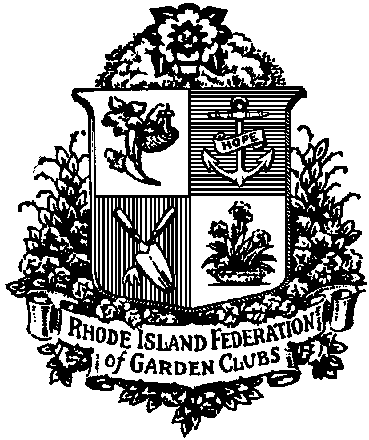 The Rhode Island Federation of Garden Clubs, Inc.President – Deb OrtAward CommitteeKathleen Damiani, Cheryl Celeste, Deb Ort, Vera Bowen, Sue Redden, Blakely SzoszThese still active clubs were among the founding members of the RIFGC:Bristol Garden ClubJamestown Garden ClubSouth County Garden Club 